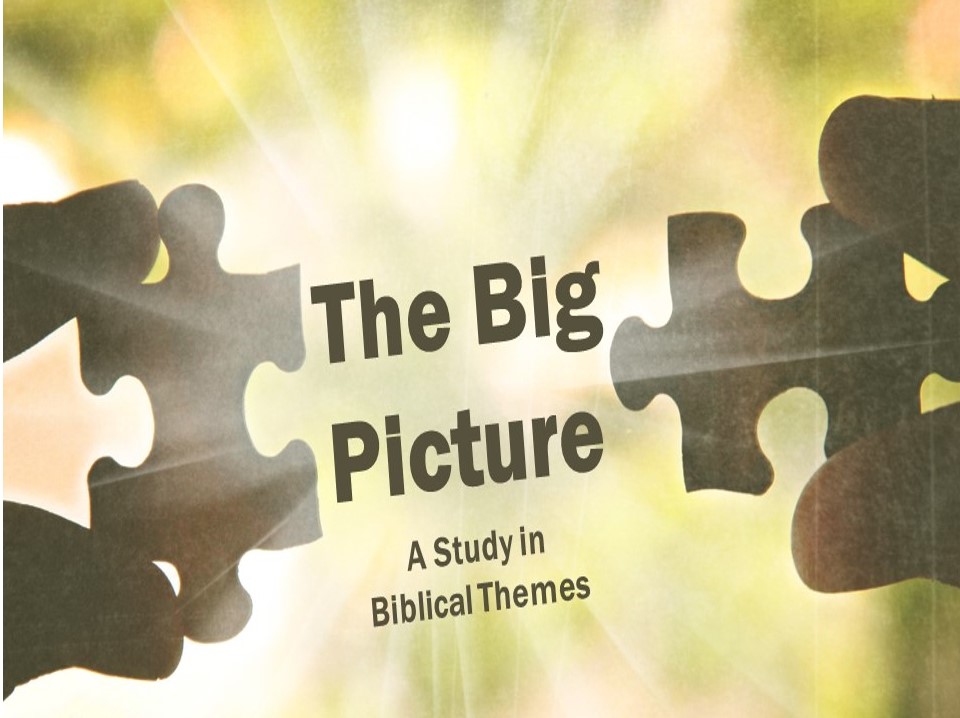 The Snake and the SeedIf you were to pick one verse that summed up the whole story of the Bible, which would you choose? In the Old Testament, God’s curse to the serpent gives hints as to how the rest of the story of the Bible will play out, a story we will be examining in the next few lessons.  Family FeudThe ____________ vs the ____________Not surprisingly, Eve and the Serpent are now mortal enemies. But what comes next gets interesting…The Serpent’s ___________ vs the Woman’s ___________The Hebrew word for seed (zera’) can be either plural or singular. When describing the seed of the woman and the seed of the serpent, it is probably plural. These two groups will be at war. But...The ____________ vs the ____________… in the final section when it switches to the serpent, the seed is probably supposed to be understood as singular. The Serpent vs the Ultimate Seed (descendant).Who’s Your Daddy?As we consider the middle part of this verse, the battle between the woman’s descendants and the serpent’s descendants, we have to ask who the children of the serpent are.The Serpent is more than a ____________Revelation 20:2 makes it pretty clear that the serpent is none other than the devil himself. Satan’s ____________ are those who follow his waysJesus (John 8:44) and John (1 John 3:8, 12) make it clear that whoever sins and disobeys God puts themselves on Team Snake. Unfortunately, that means we all start off there.A Battle for the AgesHow the ____________ Guys FightThe rest of the book of Genesis describes the Serpent and his offspring seeking to destroy the seed of the woman so that they ultimate seed will never come.How the ____________ Guys Fight We fight as God would have us to fight – by putting on the gospel armor (Ephesians 6:10ff) and by loving our enemies rather than hating them (Matthew 5:43-45).Switching TeamsThe Bible teaches that we all begin on Team Snake, but the good news is you can switch teams! By trusting in Christ, Galatians 3:26-29 and Colossians 1:12-14 teach how you can have a different family and belong to a different kingdom!